ČJ -bodovaný – Vzory podstatných jmen rodu mužského ŽIVOTNOST A NEŽIVOTNOSTPÁN HRAD MUŽ STROJ (PŘEDSEDA A SOUDCE AŽ PŘÍŠTÍ TÝDEN)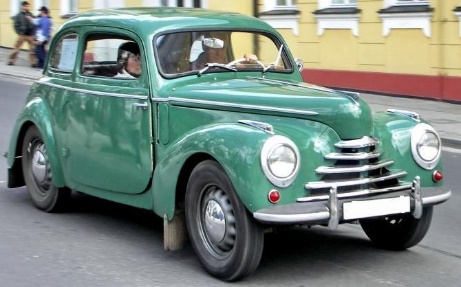 Jméno_________________________________ 12. 2. 2021Podtrhni všechna podstatná jména.       Strýc Karel obdivuje staré automobily. Celý život jezdíval na výstavy a setkání majitelů historických vozů. V minulém roce jednoho veterána dokonce koupil a s ním i pytel prapodivných náhradních dílů. Říká mu láskyplně Tudore. Oprašuje ho v garáži, ladí motor, dolévá olej, leští blatníky a ukazuje ho s pýchou přátelům a kamarádům. Není se co divit. Tudor je fešák.Najdi alespoň čtyři životná a čtyři neživotná podstatná jména. Pozor!. Záleží na koncovce 4. pádu.  Najdi jedno podstatné jméno ke vzorům:      PÁN____________HRAD__________MUŽ__________STROJ_________Doplň i, í, y, ý:            Jsem před klecí se lv_.  Ps_ vodí slepce. Lv_ nás pozorují. Sokol_ se hnali za holub_.  Lvov_ neházej potravu.  Lv_ mají sílu. Ps_ hlídají dům.  Lv_ se líně protahují. Oni se starají o lv_. Nehlaď neznámé ps_. ŽivotnéNeživotné